                                                                                                          Rok akademicki 2023/2024 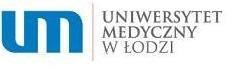                                                                                                   ................................................................................  Nazwisko i imię studenta.............................                      nr indeksu Karta i program praktyk wakacyjnych dla studentów III roku  Kolegium Wojskowo -  Lekarskiego Uniwersytetu Medycznego w Łodzi Organizacja praktyk Praktyki wakacyjne w zakresie „Choroby wewnętrzne” są obowiązkowe i trwają                            4 tygodnie (120 godzin). Praktyki organizowane są w obrębie oddziału szpitalnego o profilu choroby wewnętrzne. Za odbycie i zaliczenie praktyk przypisywane są 4 p. ECTS.  Zaliczenie praktyk potwierdza w niniejszej karcie praktyk ordynator lub osoba przez niego upoważniona na podstawie obecności i nabytych umiejętności. Cele i zadania szkolenia praktycznego w zakresie choroby wewnętrzne Zapoznanie się: ze strukturą i organizacją pracy w oddziale o profilu internistycznym z zasadami całościowego podejścia do chorego internistycznego, z metodami diagnostycznymi stosowanymi u chorych internistycznych: badania laboratoryjne, czynnościowe, badania obrazowe, endoskopowez interpretacją wyników badań laboratoryjnych i obrazowych a także przeprowadzenia diagnostyki różnicowej i ustalaniu planu leczeniazasadami prowadzenia dokumentacji medycznej szpitalnej oraz poradnianej w zakresie chorób wewnętrznychUgruntowanie i weryfikacja wiedzy na temat epidemiologii, czynników ryzyka, obrazu klinicznego najczęstszych chorób internistycznych w Polsce i na świecie.Efekty kształcenia Po ukończeniu praktyk student: zna przyczyny, objawy, zasady diagnozowania i postępowania terapeutycznego w odniesieniu do najczęstszych chorób wewnętrznych występujących u osób dorosłych oraz ich powikłańprzeprowadza wywiad lekarski z pacjentem dorosłym,przeprowadza pełne i ukierunkowane badanie fizykalne pacjenta dorosłego,ocenia stan ogólny, stan przytomności i świadomości pacjenta,rozpoznaje stany bezpośredniego zagrożenia życia i wymagające natychmiastowej interwencji lekarskiejprzeprowadza diagnostykę różnicową najczęstszych chorób internistycznych,planuje postepowanie diagnostyczne, terapeutyczne i profilaktyczneplanuje i interpretuje badania laboratoryjne i identyfikuje przyczyny odchyleń, pobiera materiał do badań wykorzystywanych w diagnostyce laboratoryjnej,potrafi wykonać samodzielnie podstawowe czynności monitorujące stanu chorego, w tym monitorowanie parametrów życiowych przy pomocy kardiomonitora i pulsoksymetrii, badanie spirometrycznekwalifikuje pacjenta do leczenia domowego i szpitalnego,zna zasady prowadzenia dokumentacji medycznej w oddziale internistycznymzna przebieg i objawy procesu starzenia się oraz zasady całościowej oceny geriatrycznej i opieki interdyscyplinarnej w odniesieniu do pacjenta w podeszłym wiekuStudent wykonuje samodzielnie lub pod nadzorem: wstrzyknięcia dożylne, domięśniowe i podskórne, kaniulację żył obwodowych, pobieranie obwodowej krwi żylnej, pobieranie posiewanie krwi, pobieranie krwi tętniczej, pobieranie arterializowanej krwi włośniczkowej, pobieranie wymazów z nosa, gardła i skóry,standardowy elektrokardiogram spoczynkowy wraz z interpretacją,proste testy paskowe i pomiar stężenia glukozy we krwi, planuje konsultacje specjalistyczne,planuje proces diagnostyczny i terapeutyczny w podstawowych jednostkach chorobowych internistycznychprzeprowadzać analizę ewentualnych działań niepożądanych poszczególnych leków i interakcji między nimi;rozpoznać agonię pacjenta i stwierdzić jego zgonW czasie praktyk student asystuje przy przeprowadzaniu i poznaje na poziomie „wie jak wykonać” procedury i zabiegi medyczne zależne od profilu oddziału, np.: przetaczaniu preparatów krwi i krwiopochodnych, stosowanie płynoterapiidrenaż jamy opłucnowej, nakłuciu jamy otrzewnowejtesty naskórkowe,cewnikowanie pęcherza moczowego u kobiet i mężczyzn, zgłębnikowanie żołądka, płukanie żołądka, enemę,stosowanie tlenoterapii biernej i czynnejStudent nabywa podstawowych kompetencji w zakresie: komunikowania się z pacjentem,  udzielanie informacji zwrotnej i wsparcia, wdrażania zasad koleżeństwa zawodowego i współpracy w zespole specjalistów, w tym z przedstawicielami innych zawodów medycznych, także w środowisku wielokulturowym i wielonarodowościowymkierowania się dobrem pacjentaprzestrzegania postaw profesjonalnych i wzorców etycznych w działaniach zawodowych. przestrzegania tajemnicy lekarskiej i praw pacjentapodejmowania działań wobec pacjenta w oparciu o zasady etyczne, ze świadomością społecznych uwarunkowań i ograniczeń wynikających z chorobypropagowania zachowań prozdrowotnychPoświadczam odbycie praktyki oraz osiągnięcie wyżej opisanych efektów kształcenia:   od ................................ do ................................. Zaliczam praktyki na ocenę……………………………………………….. Skala ocen 5,0 – bardzo dobry 4,5 – ponad dobry  4,0 – dobry 3,5 – dość dobry  3,0 – dostateczny  2,0 – niedostateczny Ocena opisowa w zakresie wiedzy, umiejętności oraz zachowań profesjonalnych………………………………..              	 	                     ….………………………… pieczątka jednostki 	 	 	 	                      pieczątka imienna 